TZK30 MINUTA HODANJA S POVREMENIM LAGANIM TRČANJEMOPĆE PRIPREMNE VJEŽBEDODAVANJE LOPTOM U PARU – BACANJE LOPTE SA PRSA, IZNAD GLAVE, ODBIJANJEM LOPTE OD PODA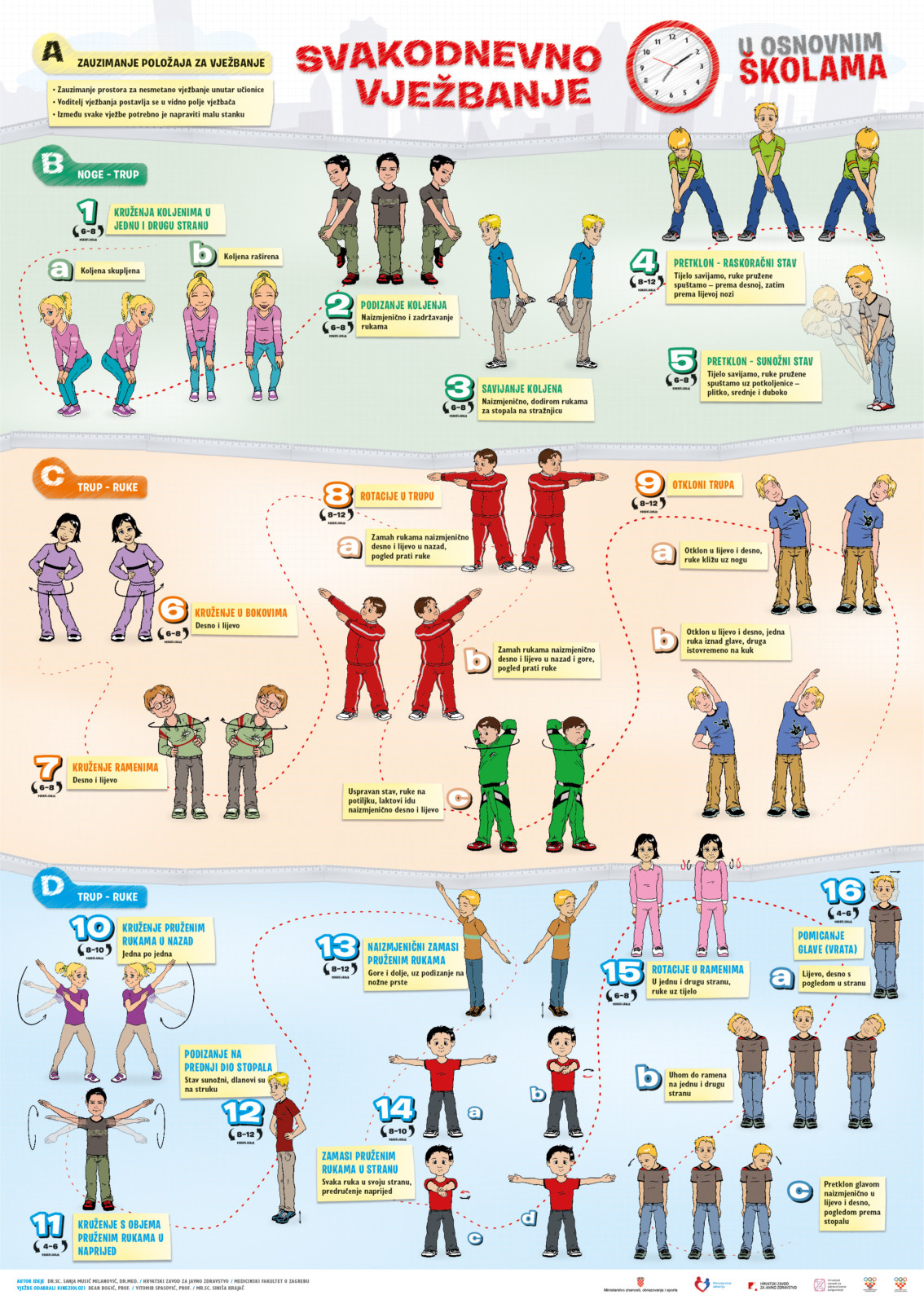 